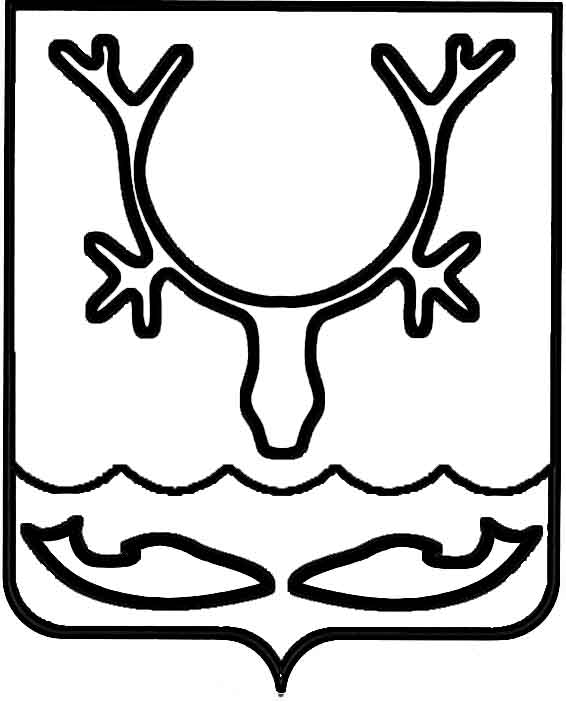 Администрация муниципального образования
"Городской округ "Город Нарьян-Мар"ПОСТАНОВЛЕНИЕО внесении изменений в Порядок предоставления грантов в форме субсидий на организацию деятельности территориальных общественных самоуправлений в муниципальном образовании "Городской округ "Город Нарьян-Мар", утвержденный постановлением Администрации муниципального образования "Городской округ "Город Нарьян-Мар" от 04.09.2019 № 843В соответствии с пунктом 4 статьи 78.1 Бюджетного кодекса Российской Федерации, частью 11 статьи 27 Федерального закона от 06.10.2003 № 131-ФЗ 
"Об общих принципах организации местного самоуправления в Российской Федерации", пунктом 33 части 1 статьи 6 Устава муниципального образования "Городской округ "Город Нарьян-Мар" Администрация муниципального образования "Городской округ "Город Нарьян-Мар"П О С Т А Н О В Л Я Е Т:Внести в Порядок предоставления грантов в форме субсидий на организацию деятельности территориальных общественных самоуправлений в муниципальном образовании "Городской округ "Город Нарьян-Мар", утвержденный постановлением Администрации муниципального образования "Городской округ "Город Нарьян-Мар" от 04.09.2019 № 843 следующие изменения:В пункте 1.2 слова ", целей" исключить.Пункт 1.3 дополнить подпунктом 10 следующего содержания:"10) органы муниципального финансового контроля –  Контрольно-счетная палата муниципального образования "Городской округ "Город Нарьян-Мар", структурное подразделение Администрации муниципального образования "Городской округ "Город Нарьян-Мар", уполномоченное на организацию и проведение проверок соблюдения получателем средств из бюджета муниципального образования "Городской округ "Город Нарьян-Мар" условий и порядка предоставления финансовой поддержки и иных требований, установленных соответствующими нормативными правовыми актами.".Пункт 4.21 дополнить абзацем вторым следующего содержания:"При равном количестве полученных баллов приоритет отдается заявке ТОС, поступившей ранее других.".Пункт 5.1 дополнить подпунктом 13 следующего содержания:"13) на расходы, связанные с проездом (воздушным транспортом – в салоне экономического класса, железнодорожным транспортом – в купейном вагоне скорого фирменного поезда) и проживанием в случае выезда за пределы города Нарьян-Мара 
в целях участия в форумах (конференциях, съездах, обучающих семинарах) 
по направлению деятельности территориальных общественных самоуправлений.".В наименовании раздела VI слова ", целей" исключить.Абзац первый пункта 6.4 изложить в следующей редакции:"6.4. Организатор конкурса, органы муниципального финансового контроля
 в обязательном порядке осуществляют проверку соблюдения получателями грантов условий и порядка их предоставления, в том числе в части достижения результатов предоставления субсидии.".В пункте 6.10 слова ", целей" исключить.Настоящее постановление вступает в силу после его официального опубликования.05.07.2022№854Глава города Нарьян-Мара О.О. Белак